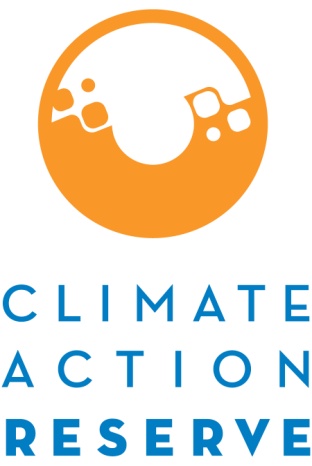 U.S. Nitric Acid ProductionProject Data ReportThe Project Data Report (PDR) Template must be completed for each verification period. This template is only intended as a guide and provides the minimum required information to be reported. This template is designed for use with the Nitric Acid Production Protocol V2.2 (NAPP V2.2). The project developer has the option to include additional information at their discretion.Please note that this document will be made publicly available once the project has registered credits for the verification period. If there is proprietary information, please provide a redacted version for publication and a non-redacted version for internal review. Please contact the Reserve to discuss what information may be allowed to be redacted.IntroductionProvide a general description of the project, including location, baseline scenario, project activity,  etc.Project DefinitionProject DefinitionDescribe the abatement technology used, and confirm that the following scenarios do not apply to the project:NAPs that are restarted any time after December 2, 2007, after being out of operation for a period of 24 months or longerNew NAPs constructed after December 2, 2009, with the exception of new NAPs for which a permit application for construction was submitted to the appropriate governmentauthorities prior to December 2, 2009Secondary catalyst projects at existing NAPs where NSCR is currently operatingSecondary catalyst projects at existing NAPs that used NSCR technology for NOX abatement at any point since December 2, 2007Project DeveloperList the entities which have any amount of legal control over the project boundary and identify the mechanism through which the Account Holder has legal authority to implement the project. In addition, please state which entity will be designated as the project developer and will sign the Attestation of Title. If the Account Holder is not the entity listed on the facility’s operating permit, explain how they obtain the right to operate the project on the facility’s behalf. which entity will be designated as the project developer and will sign the Attestation of Title. If there are no technical consultants or other parties with material interest, state “N/A.”Technical Consultant(s):      Other Parties with Material Interest (entity name and role):      Entity Signing Attestation of Title:      Additional Information:      Project EligibilityProject LocationProvide the project location.Project Start DateFor secondary projects, the project start date is the date on which production first commences after the installation of a secondary catalyst. Confirm the project start date is either the start of a campaign or the commencement of nitric acid production after an outage.For tertiary projects, the project start date is the date on which production first commences after installation of a tertiary catalyst. Please provide the start date for the project and describe the documentation used to demonstrate the start date as described above.Project Crediting PeriodDue to the nature of campaigns, a crediting period for nitric acid production projects is approximately ten years and aligns with the end of the last full campaign that begins in the tenth year of reporting. If the project developer anticipates a crediting period greater than 11 years in total, provide the date in which the project received Reserve approval prior to the initiation of the final campaign. Provide the crediting period below using an approximate date for the crediting period end date.      to approximately      Date of Reserve Approval if applicable:      AdditionalityPerformance Standard TestThe Performance Standard Test for Nitric Acid Production projects is based on an assessment of common practice of use of emission control technologies in NAPs to reduce N2O emissions. Check the box below for how the project meets the Performance Standard Test, either by installing either a secondary N2O abatement catalyst or a tertiary N2O abatement catalyst.   Secondary N2O Abatement catalyst Tertiary N2O Abatement catalyst, including catalytic decomposition or NSCRLegal Requirement TestAttest that the project activities are not legally required. Identify any federal, provincial, or local regulations or legally binding mandates that are relevant to the project.Social and Environmental SafeguardsSocial SafeguardsConfirm below that the project is in material compliance with all labor and safety laws for the verification period. Environmental SafeguardsConfirm below that the project is in material compliance with all environmental regulations in the verification period, and how the project is designed and implemented in such a way to mitigate potential releases of pollutants that may cause degradation of the quality of soil, air, and surface and groundwater.Regulatory ComplianceProvide the federal, state, and/or local regulatory agencies with jurisdiction over the project boundary. Disclose any instances of non-compliance during the verification period. Describe how the project intends to monitor for compliance during future reporting periods.GHG Assessment BoundaryGHG Assessment BoundaryThe table below includes only the SSRs that are included in the project quantification. For all SSRs considered in the GHG Assessment Boundary (included and excluded GHGs and their justification) refer to Tables 4.1 and 4.2 in the Protocol.Secondary Catalyst ProjectsTertiary Catalyst ProjectsQuantifying GHG Emission ReductionsQuantifying Baseline EmissionsSummary of Baseline QuantificationProvide the following information depending on the project scenario. Provide the following information depending on the project scenario. Leave the other section blank if not applicable.Secondary Catalyst ProjectsAllowable Operating Conditions:Oxidation temperature range:      Oxidation pressure range:      Maximum ammonia-to-air ratio input into the AOR:      Select how these allowable ranges were determined: Option (a): The best available historical data for the operating range of temperature andpressure, and maximum ammonia-to-air ratio from the previous five campaigns. Option (b): The best available historical data from less than five campaigns. This option isallowable only if limited historical data are available (e.g., an upgraded or relocated NAP that has not been operating for at least five campaigns). Option (c) Specified range of temperature and pressure found in the operating manual20 forthe existing equipment, and maximum ammonia-to-air ratio as specified by the ammonia oxidation catalyst manufacturer or the operating manual for the NAP equipment if guidance from the ammonia oxidation catalyst manufacturer is not available. This option is only allowable if no historical data are available.Tertiary Catalyst ProjectsAllowable Operating Conditions:Oxidation temperature range:      Oxidation pressure range:      Maximum ammonia-to-air ratio input into the AOR:      Select how these allowable ranges were determined: Option (a): The best available historical data for the operating range of temperature andpressure, and maximum ammonia-to-air ratio from the previous five campaigns. Option (b): The best available historical data from less than five campaigns. This option isallowable only if limited historical data are available (e.g., an upgraded or relocated NAP that has not been operating for at least five campaigns). Option (c) Specified range of temperature and pressure found in the operating manual20 forthe existing equipment, and maximum ammonia-to-air ratio as specified by the ammonia oxidation catalyst manufacturer or the operating manual for the NAP equipment if guidance from the ammonia oxidation catalyst manufacturer is not available. This option is only allowable if no historical data are available.Quantifying Project EmissionsSummary of Project EmissionsComplete the table below depending on the project scenario. Leave the other table blank if not applicable.Secondary Catalyst Projects:Tertiary Catalyst Projects:Final CRT SummarySummarize the final result for determining the net GHG Reductions by vintage.Variance RequestIf a variance was requested during the verification period, provide a brief description of the rule/requirement in the protocol in question, the conditions of the determination, and the date of the variance request and determination.Date of Variance Request:      Protocol Section and Rule/Requirement:      Description of how the project did not meet the above requirements:      Date Reserve Issued Determination:      Variance Conditions:      Project DocumentationThe following documents are required to be submitted for project registration. In cases where there is proprietary information, please provide unredacted and redacted versions. If additional documents were submitted, please include the document title and its associated file name. Account HolderProject ID and NameCooperative/Aggregate ID (if applicable)Current Reporting Period DatesProtocol VersionNitric Acid Production V     Claimed CRTs by VintageDate SubmittedSSRSource DescriptionGasBaseline (B) or Project (P)1 – Nitric Acid ProductionNitric acid processunit (burner inlet tostack)N2O from reaction byproductB, PSSRSource DescriptionGasBaseline (B) or Project (P)1 – Nitric Acid ProductionNitric acid processunit (burner inlet tostack)N2O from reaction byproductB, P4 - AmmoniaUsed toOperate SCRDe-NOX Unit (included if ammonia is an input to the N2O destruction facility)GHG emissions from production of ammonia used in tertiary abatement for N2O destructionCO2, CH4,N2OB, P5 - HydrocarbonInputHydrocarbon usedas reducing agentand/or reheatingthe tail gasCO2, CH4P7 - ExternalEnergy toReheat TailGasMay be used toreheat the tail gasbefore enteringthe tertiarycatalyst or NSCRCO2, CH4,N2OPVintage:       Vintage:       HNO3,MAX, scaled:       tHNO3HNO3,MAX, scaled:       tHNO3Baseline Emission Factor:       tN2O/tHNO3Baseline Emission Factor:       tN2O/tHNO3Total N2O Emissions during the Baseline Sampling Period:       tN2OTotal N2O Emissions during the Baseline Sampling Period:       tN2OBaseline Emissions:       tCO2eBaseline Emissions:       tCO2eVintage:       Vintage:       HNO3,MAX, scaled:       tHNO3HNO3,MAX, scaled:       tHNO3Baseline Emission Factor:       tN2O/tHNO3Baseline Emission Factor:       tN2O/tHNO3Total N2O Emissions during the Baseline Sampling Period:       tN2OTotal N2O Emissions during the Baseline Sampling Period:       tN2OBaseline Emissions:       tCO2eBaseline Emissions:       tCO2eVintage:       Vintage:       Total N2O emissions in the campaign:       tN2OTotal N2O emissions in the campaign:       tN2OProject Emissions:       tCO2eProject Emissions:       tCO2eVintage:       Vintage:       Emissions from the N2O in the tail gas during the reporting period:       tCO2Emissions from the N2O in the tail gas during the reporting period:       tCO2Emissions from the ammonia input used to operate the tertiary catalyst facility during the reporting period:       tCO2Emissions from the ammonia input used to operate the tertiary catalyst facility during the reporting period:       tCO2Emissions from the use of hydrocarbons as a reducing agent or to reheat tail gas during the reporting period:       tCO2Emissions from the use of hydrocarbons as a reducing agent or to reheat tail gas during the reporting period:       tCO2Emissions from the external energy used to reheat the tail gas during the reporting period:       tCO2Emissions from the external energy used to reheat the tail gas during the reporting period:       tCO2Project Emissions:       tCO2eProject Emissions:       tCO2eVintage:       Vintage:       Baseline Emissions:       tCO2eBaseline Emissions:       tCO2eProject Emissions:       tCO2eProject Emissions:       tCO2eTotal GHG Emission Reductions/Removals:       tCO2eTotal GHG Emission Reductions/Removals:       tCO2eBuffer Pool Contributions:      Buffer Pool Contributions:      Document File NameProject DiagramAttestation of TitleAttestation of Voluntary ImplementationAttestation of Regulatory ComplianceMonitoring PlanProject Contributions to the U.N. Sustainable Development Goals Report Tool (if applicable)Project Data Report (this document)Variance Request (if applicable)